REGLAMENTO 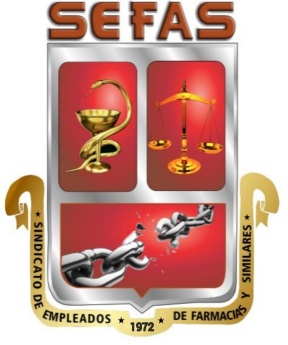 CONCURSO DE BECAS 2023OBJETIVOS:Promover entre los trabajadores (as) e hijos (as) de estos, que cursan estudios en los niveles, Básica General, Pre-media, Media y Universitario de la Educación en Panamá, el espíritu de superación académica y responsabilidad, mediante el Programa Anual de Becas, logrado a través de los convenios colectivos.  Las Empresas con Convenios Colectivos que participan en este concurso son las siguientes: Farmacias  Arrocha, y Empresas afiliadas, Grupo de Empresas De Haseth - Javillo, Grupo de Empresas D.M.D.,  RIGAR, y Laboratorios Farmacéuticos S.A. (LAFSA).El periodo de entrega de documentos será del Martes 10 de enero    viernes 10 febrero  de 2023, en  horario de 9:00 a.m. las 5:00 p.m. LOS DOCUMENTOS PARA PARTICIPAR SON LOS SIGUIENTES:Cedula juvenil. (ambos lados).Cédula del trabajador. Fotocopia del boletín o créditos universitarios hasta licenciaturas. Fotocopia del recibo de matrícula, o del club de padres de familia.Fotocopia del último comprobante de pago o salario recibido.Los documentos serán entregados en las oficinas del SEFAS (Panamá y Chiriquí), vía  correo electrónico sindsefas27@outlook.com, whatsapp oficinas Panamá 6315-0931, Oficina Chiriquí 6151-4416 o a los dirigentes de su centro.     Obligatorio llenar el formulario de becas, con letra legible y en imprenta.Las calificaciones para  poder participar son los siguientes:En Empresas Arrocha  cláusula #37 y Grupo de Empresas De Haseth, Javillo, cláusula #55.Empresas D.M.D., Laboratorios Rigar S.A. cláusula #40, Laboratorios Farmacéuticos S.A cláusula #38.y   las calificaciones mínimas  para  poder participar son:Nivel Básica General       De segundo a Sexto grado                       4.0Nivel Pre-media               Séptimo año a Noveno año                      3.8Media                               Décimo año a Doceavo año                     3.6Universitario                   como mínimo de índice académico.         1.0Nuestras oficinas están ubicadas en, Rió Abajo, calle 6ta, entrando por el centro de salud, al final edificio CNTP. Teléfonos:6315-0931 correo electrónico sindsefas27@outlook.com          Fidel Dominguez                                     Gricelda Valencia         Secretario General                              Secretaria de EducaciónSindicato de Empleados de Farmacias y Similares  (SEFAS)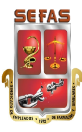 FORMULARIO PARA BECAS 2023Sindicato de Empleados de Farmacias y Similares  (SEFAS)FORMULARIO PARA BECAS 2023Sindicato de Empleados de Farmacias y Similares  (SEFAS)FORMULARIO PARA BECAS 2023Nombre del TrabajadorNombre del ParticipanteColegio donde estudiaAño que cursará y promedioNúmero de celularCentro donde laboraSalario mensualNombre del TrabajadorNombre del ParticipanteColegio donde estudiaAño que cursará y promedioNúmero de celularCentro donde laboraSalario mensualNombre del TrabajadorNombre del participanteColegio donde estudiaAño que cursará /promedioNúmero de celularCentro donde laboraSalario mensual